YALE SCHOOL OF MEDICINEDepartment of Pathology2021-22 Research in Progress Series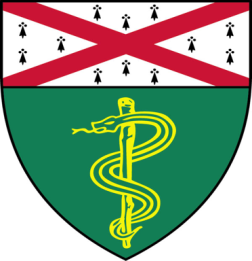 Shruti Desai,  (Schalper Lab)Associate Research Scientist“Role of DNA Damage Response in Adaptive Immune Responses and Treatment Sensitivity in NSCLC”AndSonali Vishal, (Gopal Lab)Postdoctoral Associate“Sequence Determinants of TDP-43 Ribonucleoprotein (RNP) Condensate Formation and Axonal Transport in Neurons”Join TAC Auditorium, N-107, 300 Cedar StreetCoffee & refreshments beforehand- TAC LobbyorJoin Zoom Meetinghttps://zoom.us/j/ 96247765777   Passcode: 889328Tuesday, May 24th, 9:30-10:30 a.m."All the contents are proprietary, unauthorized use of the information is prohibited and unethical". Questions? Wendy Folsom, Pathology:  Wendy.Folsom@yale.edu, LH315, 203-785-3478